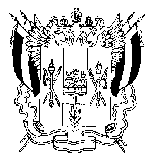  АДМИНИСТРАЦИЯ КРАСНООКТЯБРЬСКОГО  СЕЛЬСКОГО ПОСЕЛЕНИЯ              ВЕСЕЛОВСКОГО РАЙОНА РОСТОВСКОЙ ОБЛАСТИПОСТАНОВЛЕНИЕ «27» марта 2017 г.                             № 29                               х.Красный ОктябрьВ соответствии с  Федеральным законом от 06 октября 2003 года №131-ФЗ «Об общих принципах организации местного самоуправления в Российской Федерации»,  Федеральным законом от 27 июля 2010 года № 210-ФЗ «Об организации предоставления государственных и муниципальных услуг», в целях приведения муниципальных правовых актов в соответствие с действующим законодательством, руководствуясь Уставом  муниципального образования «Краснооктябрьское сельское поселение» ПОСТАНОВЛЯЮ:1. Признать утратившими силу отдельные нормативные правовые акты Администрации Краснооктябрьского сельского поселения согласно приложению.2. Разместить постановление на официальном сайте  Администрации Краснооктябрьского сельского поселения.3.Контроль за исполнением постановления оставляю за собой.Глава АдминистрацииКраснооктябрьскогосельского поселения                                                                      О.И. КурицаПриложение к постановлениюАдминистрации Краснооктябрьского сельского поселения от 27.03.2017 № 29Перечень нормативных правовых актов Администрации Краснооктябрьского сельского поселения, утративших силу          1. Постановление № 122 от 30.11.2015 г. «Об утверждении административного регламента по предоставлению муниципальной услуги «Постановка на учет граждан, имеющих трех и более детей в целях бесплатного предоставления земельного участка в собственность для индивидуального жилищного строительства, ведения личного подсобного хозяйства или создания крестьянского (фермерского) хозяйства».          2. Постановление № 8 от 24.02.2016 г. О внесении изменений в административный регламент по предоставлению муниципальной услуги  «Постановка на учет граждан, имеющих трех и более детей в целях бесплатного предоставления земельного участка в собственность для индивидуального жилищного строительства, ведения личного подсобного хозяйства или создания крестьянского (фермерского) хозяйства», утвержденного постановлением Администрации Краснооктябрьского сельского поселения от 30.11.2015 № 122.           3. Постановление № 148 от 18.12.2015 г. Об утверждении административного регламента по предоставлению муниципальной услуги  «Продажа земельного участка, находящегося в муниципальной собственности или государственная собственность на который не разграничена, без проведения торгов».           4. Постановление № 31 от 24.02.2016 г. О внесении изменений в административный регламент по предоставлению муниципальной услуги  «Продажа земельного участка, находящегося в муниципальной собственности или государственная собственность на который не разграничена, без проведения торгов», утвержденного постановлением Администрации Краснооктябрьского сельского поселения от  18.12.2015 № 148.            5. Постановление № 15 от 17.02.2017 г. Об утверждении административного регламента по предоставлению муниципальной услуги  «Предоставление земельного участка, находящегося в муниципальной собственности, в собственность бесплатно».           6. Постановление № 14 от 17.02.2017 г. Об утверждении административного регламента по предоставлению муниципальной услуги  «Предоставление земельного участка, находящегося в муниципальной собственности, в аренду без проведения торгов».           7. Постановление № 155 от 22.12.2015 г. Об утверждении административного регламента по предоставлению муниципальной услуги  «Утверждение схемы расположения земельного участка на кадастровом плане территории».           8. Постановление № 31 от 24.02.2016 г. О внесении изменений в административный регламент по предоставлению муниципальной услуги  «Утверждение схемы расположения земельного участка на кадастровом плане территории», утвержденного постановлением Администрации Краснооктябрьского сельского поселения от  22.12.2015 № 155.           9. Постановление № 163 от 28.12.2015 г. Об утверждении административного регламента по предоставлению муниципальной услуги«Предоставление разрешения на условно разрешенный вид использования земельного участка или объекта капитального строительства».           10. Постановление № 30 от 24.02.2016 г. О внесении изменений в административный регламент по предоставлению муниципальной услуги  «Предоставление разрешения на условно разрешенный вид использования земельного участка или объекта капитального строительства», утвержденного постановлением Администрации Краснооктябрьского сельского поселения от 28.12.2015 № 163.О признаний отдельных нормативных правовых актов                 утратившими силу 